Příloha 1Příloha 2HÚ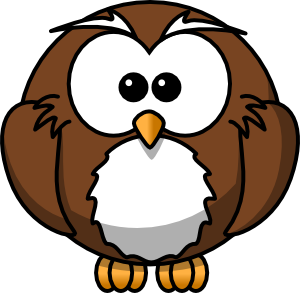 MÉ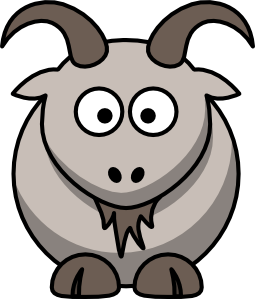 HAF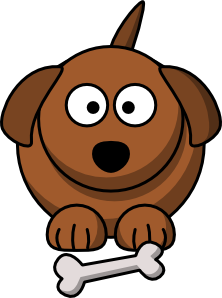 BÚ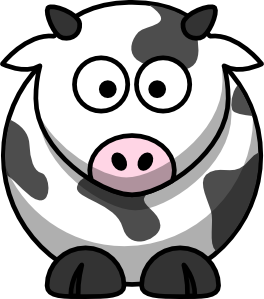 UUU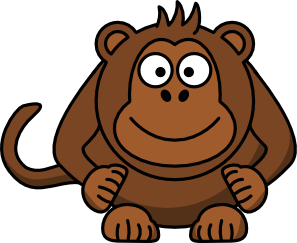 KOKO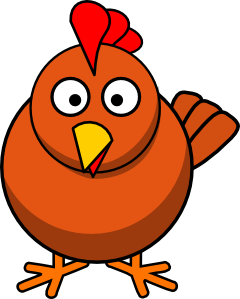 CHRO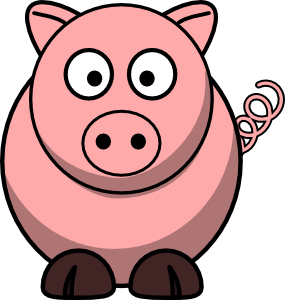 BÉ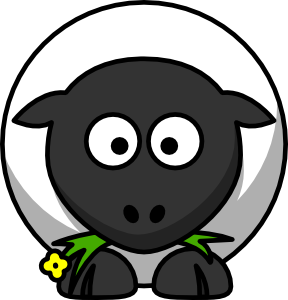 POSMĚCHKIŠ KIŠNÁRAZ HLAVOU DO HLAVYDUCZPÍVÁNÍLALALÁÁVYSTRAŠENÍBAF, BUBUBUZVONBIM BAMBUDÍKCRRBUBÍNEKBUMTARATA BUMVLAKŠŠŠ HÚÚHOZENÝ KÁMEN DO VODYŽBLUŇKKUKAČKAKUKUVRÁNAKRÁ KRÁKAPKAKAP KAPHODINYTIK TAKZIMABRRSVĚTLOBLIKKLEPÁNÍ NA DVEŘEŤUK ŤUK ŤUKMLSÁNÍMŇAMPRASKNUTÝ BALÓNEKPRÁSKPUŠKAPIF PAFHORKÁ POLÉVKASRK SRKKLAKSONTÚTÚSMÍCHCHA CHANADŠENÍHURÁSKOKHOPPOBÍDKA KONĚ DO PŘEDUHYJÉKLOKTATGLO GLOCHRÁPÁNÍGRUP GRUPBOLESTAU, OUVEJZAHNÁNÍ SLEPICKŠÁ KŠÁUMLČENÍPŠŠT